IZRAKSTS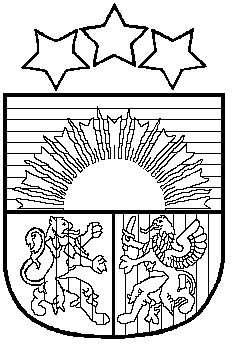 LATVIJAS REPUBLIKAPRIEKULES NOVADA PAŠVALDĪBAS DOMEReģistrācijas Nr. , Saules iela 1, Priekule, Priekules novads, LV-3434, tālrunis , fakss 63497937, e-pasts:  SĒDES  PROTOKOLSPriekules novadā2014.gada 29.maijā		                       	                                                                Nr.1013.§Par grozījumiem Priekules novada pašvaldības vides uzraudzības komisijas nolikumā	Pamatojoties uz likuma „Par pašvaldībām” 41.panta pirmās daļas 2.punktu, kas nosaka, ka pašvaldības dome pieņem iekšējos normatīvos aktus (noteikumi, nolikumi, instrukcijas), Priekules novada pašvaldības dome, atklāti balsojot „par’’ – 14 deputāti – , , , , Andris Džeriņš,  , , , , , , ,  , ; „pret”- nav, „atturas” – nav, nolemj:Apstiprināt grozījumus Priekules novada pašvaldības vides uzraudzības nolikumā (apstiprināts ar Priekules novada pašvaldības domes 2013.gada 29.augusta  sēdes  lēmumu (protokols Nr.5, 6.§)).Pielikumā: Grozījumi Priekules novada pašvaldības vides uzraudzības komisijas nolikumā uz 1 lp.Sēdes vadītāja 		(personiskais paraksts)Protokoliste  Daiga Tilgale                 (personiskais paraksts)	         IZRAKSTS PAREIZSPriekules novada pašvaldības sekretāre							           	           D.TilgalePriekulē, 05.06.2014.LATVIJAS REPUBLIKAPRIEKULES NOVADA PAŠVALDĪBAS DOMEReģistrācijas Nr. , Saules iela 1, Priekule, Priekules novads, LV-3434, tālrunis , fakss 63497937, e-pasts: APSTIPRINĀTSar Priekules novada pašvaldības29.08.2014., domes sēdes lēmumu(prot.Nr.5,6.§),	Ar precizējumiemar Priekules novada pašvaldības29.05.2014. domes sēdes lēmumu(prot.Nr.10, 13.§)Grozījumi Priekules novada pašvaldības vides uzraudzības komisijas nolikumā1. Izdarīt Priekules novada pašvaldības vides uzraudzības komisijas nolikumā, kas apstiprināts ar Priekules novada pašvaldības domes 2013.gada 29.augusta  sēdes  lēmumu (protokols Nr.5, 6.§), grozījumus, izsakot nolikuma 2.punktu šādā redakcijā:„2. Komisiju izveido, tās skaitlisko ne mazāk kā 4 locekļu sastāvā un personālsastāvu nosaka, veic izmaiņas tās sastāvā un izbeidz tās darbību ar Priekules novada pašvaldības domes (turpmāk – Dome) lēmumu.”2. Grozījumi stājas spēkā ar 2014.gada 1.jūniju.Domes priekšsēdētāja					V.Jablonska